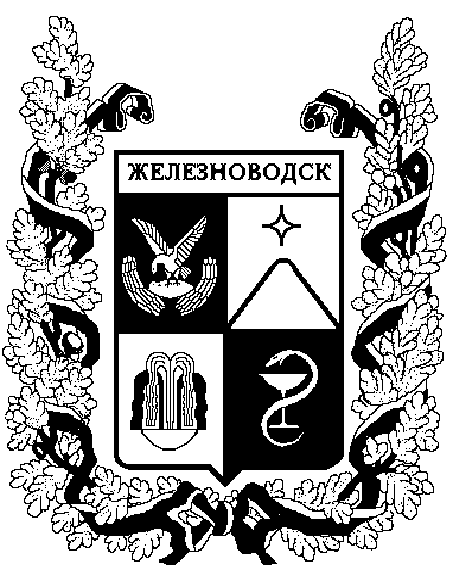 ПОСТАНОВЛЕНИЕадминистрации города-КУРОРТА железноводска ставропольского краяО внесении изменений в порядок проведения рейтингового голосования по выбору проектов благоустройства общественных территорий муниципального образования города-курорта Железноводска Ставропольского края, подлежащих благоустройству в первоочередном порядке в соответствии с муниципальной программой города-курорта Железноводска Ставропольского края «Формирование современной городской среды», предусматривающей мероприятия по формированию современной городской среды в городе-курорте Железноводске Ставропольского края, утвержденный постановлением администрации города-курорта Железноводска Ставропольского края от 13 августа 2019 г.  № 604В соответствии со статьей 33 Федерального закона от                                 06 октября . № 131-ФЗ «Об общих принципах организации местного самоуправления в Российской Федерации», постановлением Правительства Российской Федерации от 10 февраля . № 169 «Об утверждении Правил предоставления и распределения субсидий из федерального бюджета бюджетам субъектов Российской Федерации на поддержку государственных программ субъектов Российской Федерации и муниципальных программ формирования современной городской среды», постановлением Правительства Ставропольского края от 31 января 2019 г. № 37-п «О некоторых мерах по организации рейтингового голосования по формированию комфортной городской среды в Ставропольском крае», Уставом города-курорта Железноводска Ставропольского краяПОСТАНОВЛЯЮ:Утвердить прилагаемые изменения, которые вносятся в порядок проведения рейтингового голосования по выбору проектов благоустройства общественных территорий муниципального образования города-курорта Железноводска Ставропольского края, подлежащих благоустройству в первоочередном порядке в соответствии с муниципальной программой города-курорта Железноводска Ставропольского края «Формирование современной городской среды», предусматривающей мероприятия по формированию современной городской среды в городе-курорте Железноводске Ставропольского края, утвержденный постановлением администрации города-курорта Железноводска Ставропольского края от                    13 августа 2019 г. № 604 «О порядке проведения рейтингового голосования по выбору проектов благоустройства общественных территорий муниципального образования города-курорта Железноводска Ставропольского края, подлежащих благоустройству в первоочередном порядке в соответствии с муниципальной программой города-курорта Железноводска Ставропольского края «Формирование современной городской среды», предусматривающей мероприятия по формированию современной городской среды в городе-курорте Железноводске Ставропольского края».2. Признать утратившим силу постановление администрации города-курорта Железноводска Ставропольского края от 13 января 2020 г. № 7 «О внесении изменений в порядок проведения рейтингового голосования по выбору проектов благоустройства общественных территорий муниципального образования города-курорта Железноводска Ставропольского края, подлежащих благоустройству в первоочередном порядке в соответствии с муниципальной программой города-курорта Железноводска Ставропольского края «Формирование современной городской среды», предусматривающей мероприятия по формированию современной городской среды в городе-курорте Железноводске Ставропольского края, утвержденный постановлением администрации города-курорта Железноводска Ставропольского края от 13 августа 2019 г.  № 604».Опубликовать настоящее постановление в общественно-политическом еженедельнике «Железноводские ведомости» и разместить на официальном сайте Думы города-курорта Железноводска Ставропольского края и администрации города-курорта Железноводска Ставропольского края в сети Интернет.Контроль за выполнением настоящего постановления возложить на заместителя главы администрации города-курорта Железноводска Ставропольского края - начальника Управления городского хозяйства администрации города-курорта Железноводска Ставропольского края Каспарова Г.И.5.	Настоящее постановление вступает в силу со дня официального опубликования.Глава города-курортаЖелезноводскаСтавропольского края                                                                         Е.И.Моисеев15 апреля 2021 г.              г. Железноводск№314